Second Annual Law Enforcement and Youth Basketball Tournament:  Saturday, March 24, 2018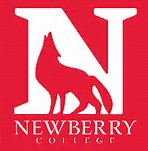 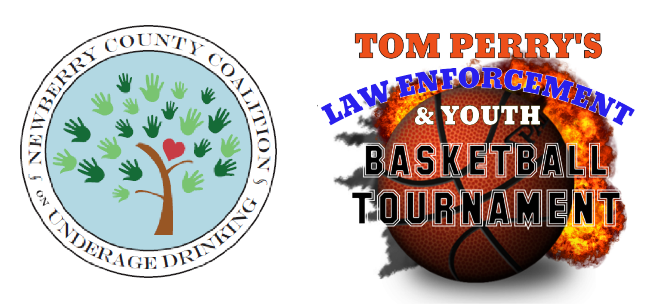 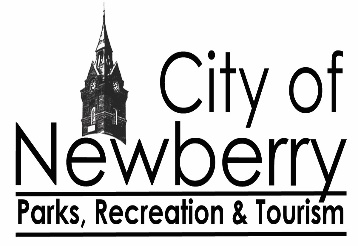 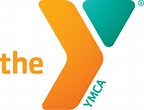 DOOR PRIZE DONATION FORMBusiness/Donor Name:  ______________________________________________________________________Business/Donor Contact:  ____________________________________________________________________Street Address:  ____________________________________________________________________________City:  ___________________________________________, SC   Zip Code:  _____________________________Email Address:  _____________________________________________________________________________Cell Phone #:  ________________________________ Other Number:  ________________________________Business Hours:  ____________________________________________________________________________Items to be Donated:  _________________________________________________________________________________________________________________________________________________________________Total Estimated Value of Donation:  ____________________________________________________________Will you deliver the items to Westview at 800 Main St. in Newberry?  ______ Yes; ______ No    ORDo You Prefer Coalition Staff/Volunteers Pick Them Up from You?  ______ Please Pick Up From Address Listed Above; ______ Please pick up at (list address) ____________________________________________________Date/Time Items Available for Pick-Up:  _________________________________________________________Would you like to have your logo included on event materials?  ______ Yes; ______ NoIf “Yes”, please email the logo to  twilson@westviewbehavioral.org by no later than February 28, 2018.  Will you or a representative of your company attend the Tournament?  ______ Yes: ______ NoIf “Yes”, please provide the name, email and cell phone number of the person attending so that we can send an email confirmation with information on special seating for Door Prize Donors.  	Name of Person Attending:  _____________________________________________________________	Email Address:  _______________________________________________________________________	Cell Phone Number:  ___________________________________________________________________Please Return This Form to Terecia Wilson at twilson@westviewbehavioral.org or mail it to her c/o Westview Behavioral Health Services, 800 Main Street/P. O. Box 738, Newberry, SC 29108. 